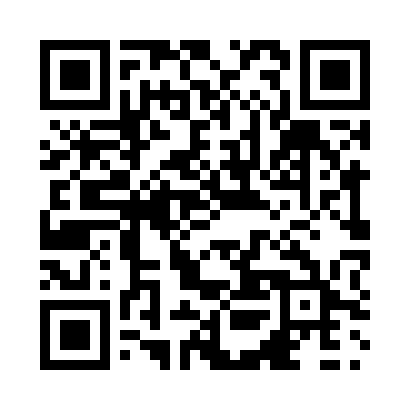 Prayer times for Rumble Beach, British Columbia, CanadaMon 1 Jul 2024 - Wed 31 Jul 2024High Latitude Method: Angle Based RulePrayer Calculation Method: Islamic Society of North AmericaAsar Calculation Method: HanafiPrayer times provided by https://www.salahtimes.comDateDayFajrSunriseDhuhrAsrMaghribIsha1Mon3:295:231:347:089:4411:392Tue3:295:241:347:079:4411:393Wed3:305:251:347:079:4411:394Thu3:305:261:357:079:4311:395Fri3:305:261:357:079:4311:396Sat3:315:271:357:079:4211:387Sun3:325:281:357:079:4111:388Mon3:325:291:357:069:4111:389Tue3:335:301:357:069:4011:3810Wed3:335:311:357:069:3911:3711Thu3:345:321:367:059:3911:3712Fri3:345:331:367:059:3811:3713Sat3:355:341:367:049:3711:3614Sun3:365:351:367:049:3611:3615Mon3:365:371:367:049:3511:3516Tue3:375:381:367:039:3411:3517Wed3:375:391:367:029:3311:3418Thu3:385:401:367:029:3211:3419Fri3:395:411:367:019:3111:3320Sat3:395:431:367:019:3011:3321Sun3:405:441:367:009:2811:3222Mon3:415:451:366:599:2711:3223Tue3:415:461:366:599:2611:3124Wed3:425:481:366:589:2511:3025Thu3:435:491:366:579:2311:3026Fri3:435:501:366:569:2211:2927Sat3:455:521:366:559:2011:2628Sun3:485:531:366:559:1911:2429Mon3:505:551:366:549:1711:2130Tue3:535:561:366:539:1611:1931Wed3:555:571:366:529:1411:16